KIG - Königshardter Interessengemeinschaft e.V.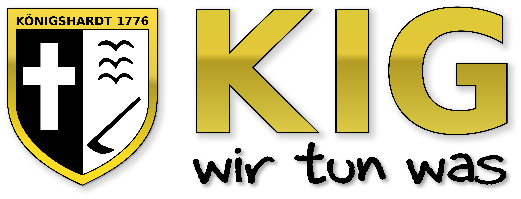                                                      KIG Geschäftsstelle Norbert Engbrocks            Nordstrasse 5				            46147 Oberhausen					www.kig-koenigshardt.deEINLADUNGzur Mitgliederversammlung 2024 der Königshardter Interessengemeinschaft e.V.Unsere diesjährige Mitgliederversammlung findet am 13. März 2024 um 19:30 Uhr im Gemeindesaal der katholischen Kirchengemeinde St. Barbara, Hartmannstr. 83a statt.TagesordnungEröffnung und Begrüßung der anwesenden Mitglieder und Gäste„Klimaschonende und gesunde Ernährung bis ins hohe Alter“Referent Reinhard Bahr, Verbraucherscout der Verbraucherzentrale NRWRechenschaftsbericht des VorstandsBericht des Kassierers und der KassenprüferEntlastung des Vorstands, des Kassierers und der KassenprüferNeuwahlen des VorstandsNeuwahlen des Beirats und der KassenprüferSatzungsänderungVorhaben 2024VerschiedenesZur Teilnahme laden wir Sie recht herzlich ein. Für Getränke ist gesorgt. Mit freundlichen GrüßenDer Vorstandi.A. Thomas MellerKIG - Königshardter Interessengemeinschaft e.V.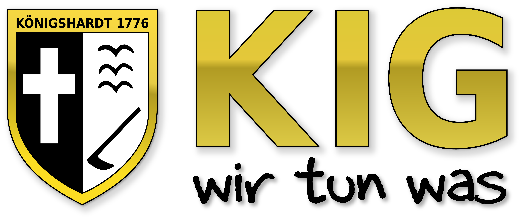                                                      KIG Geschäftsstelle Norbert Engbrocks            Nordstrasse 5				            46147 Oberhausen									Königshardt, im Februar 2024Liebe Mitglieder der Königshardter Interessengemeinschaft,sehr geehrte Damen und Herren,„Klimaschonende und gesunde Ernährung bis ins hohe Alter“,so lautet der Vortrag zu dem Reinhard Bahr auf unserer Mitgliederversammlung referieren wird.Reinhard war viele Jahre Vorstandsmitglied Ihrer Königshardter Interessengemeinschaft und ist aktuell Mitglied des Beirats.Nach seinem Eintritt in den Ruhestand engagiert er sich ehrenamtlich als Verbraucherscout für die Verbraucherzentrale NRW.Nachhaltiges Handeln und eine gesunde Ernährung sind Themen, die ihm sehr am Herzen liegen. In seinem Vortrag wird Reinhard unter anderem die Klimabilanz von Lebensmitteln näher beleuchten, über die sich die Verbraucher oftmals keine Gedanken machen.Bestimmt haben Sie sich auch schon gefragt, ob denn da wo Bio draufsteht auch wirklich Bio drin ist. Werden wir vielleicht sogar durch die Werbung bewusst in die Irre geführt? Ein Bio-Siegel ist ein Güte- und Prüfsiegel, mit welchem Erzeugnisse aus ökologischem Landbau gekennzeichnet werden. Reinhard wird über die Verlässlichkeit und Glaubwürdigkeit von Bio-Siegeln berichten.Regional einkaufen bedeutet, saisonal einzukaufen. Allerdings gibt es bestimmte Gemüsesorten, die quasi nicht in Deutschland angebaut werden. Und wir haben uns daran gewöhnt, dass alle Sorten an Obst und Gemüse ganzjährig verfügbar sind und nicht nur zur heimischen Haupterntezeit. Der lange Transport geht auf Kosten der Umwelt und des Geschmacks. Wer regional einkauft, schont die Umwelt und unterstützt nebenbei lokale Erzeuger. Allerdings ist der Begriff „Region“ gesetzlich nicht geschützt. Reinhard wird darüber informieren, damit Sie als Verbraucher nicht auf vorgetäuschte Regionalität hereinfallen.Gerne geht Reinhard Bahr auch auf Ihre Fragen und Ideen ein.3. Rückblick 2023 Das Veranstaltungsjahr der Königshardter Interessengemeinschaft startete am 23. Juni mit dem ersten Königshardter Wiesenmarkt auf der Pfarrwiese der katholischen Kirchengemeinde St. Barbara, der wir ausdrücklich für die Bereitstellung dieses außergewöhnlichen Standorts und die tolle Unterstützung vor Ort danken möchten. Der Wiesenmarkt stand unter dem Motto „regional, nachhaltig und gesellig“. Bei schönstem Sommerwetter wurde der erste Markt ein voller Erfolg, mit dem Potenzial, das Angebot an regionalen Produkten auszubauen. Aufgrund der unzähligen Anfragen nach einer Wiederholung haben wir in diesem Jahr den 26. April und den 14. Juni in der Planung, um die Veranstaltung weiter zu etablieren und zu optimieren.Am 12. August fand rund um Barmscheids Backhaus an der Pfälzer Straße das traditionelle Backhausfest statt. Im Vorfeld der Veranstaltung wurde das alte Backhaus aufwendig von unserem langjährigen Mitglied Eugen Schlautmann restauriert. Dafür möchten wir uns sehr herzlich bedanken.  Pünktlich um 14:00 Uhr ging es los. Die frisch gebackenen Brotlaibe kamen aus dem Backofen, wurden aufgeschnitten, mit Schmalz bestrichen und durften probiert werden. Die gesamte Veranstaltung wurde musikalisch von DJ Kevin begleitet. Er hat für uns die besten Beats und Hits aufgelegt und hat ebenso Musikwünsche erfüllt. Gottseidank hat Petrus nach zwei Stunden die Himmelsschleusen geschlossen und das Fest verlief gemütlicher, als es begonnen hatte.„Sommer, Sonne, Musik, leckeres Essen und kühle Getränke", das war das Erfolgsrezept. Die Formel, die Tradition des Backens mit Kultur in Form eines Musikabends zu verbinden, ist erneut aufgegangen. Daher sollten auch Sie sich für dieses Jahr den 25. Mai vormerken. Dann heißt es wieder: „Tradition trifft Kultur“ beim Königshardter Backhausfest. „Abseits viel befahrener Straßen durch die grüne Lunge des Ruhrgebiets“, unter diesem Motto stand der letztjährige Radwandertag der KIG. Am 10. September machten sich 60 Pedalritter bei herrlichem Spätsommerwetter auf den Weg.  Die Tour führte zunächst in Richtung Grafenmühle zum Heidhof. Über den Flugplatz Schwarze Heide und Schloss Gartrop ging es durch die Lippeauen nach Hünxe. Durch die Testerberge und das Rotbachtal fuhren die Pedalritter zum Ziel nach Königshardt. Endstation war das Clubhaus der Sportfreunde Königshardt „the match“ am Pfälzer Graben. Alle Teilnehmenden zeigten sich begeistert über die Streckenführung. Auch in diesem Jahr wird es wieder den Königshardter Radwandertag geben. Interessierte Radler können sich bereits jetzt den 15. September in Ihrem Kalender vormerken.„Herzlich Willkommen zur Wottelkirmes mit Wottelmarkt!“ hieß es vom 28. September bis zum 3. Oktober wieder rund um den Theodor-Spiering-Platz. Der Ortsteil Königshardt verwandelte sich für sechs Tage in eine bunte Kirmes- und Marktlandschaft. Die KIG freut sich in jedem Jahr über die Anfragen von neuen Marktteilnehmern. Auch der traditionelle Erntezug erfreut sich immer größerer Beliebtheit. Die Zahl der aktiven Teilnehmer erhöht sich von Jahr zu Jahr. In diesem Jahr wird die Wottelkirmes vom 2. zum 6. Oktober stattfinden. Am 17. Dezember ist es uns und den Königshardter Vereinen und Gemeinden auf der Vorweihnachtlichen Begegnung gelungen, in nur drei Stunden eine Spendensumme von € 6.165,11 einzusammeln. Dieses Ergebnis übertrifft das Rekordjahr 2018 um mehr als € 600,00.
Die beiden königshardter Grundschulen, die Hartmann- und die Hirschkampschule, werden die Spende von jeweils € 3.100,00 sicherlich sinnvoll in ihre Schulprojekte investieren.
Wir freuen uns schon jetzt auf die Übergabe der Spendenschecks. In diesem Jahr haben wir die Vorweihnachtliche Begegnung für den 15. Dezember geplant.8. SatzungsänderungIn § 11 unserer aktuellen Satzung heißt es: „Der Vorsitzende beruft die Mitgliederversammlung schriftlich unter Angabe der Tagesordnung mit einer Frist von einer Woche ein.“.Wir schlagen der Versammlung vor, die Satzung wie folgt zu ändern: „Der Vorsitzende beruft die Mitgliederversammlung schriftlich oder per E-Mail unter Angabe der Tagesordnung mit einer Frist von einer Woche ein.“.In Zeiten, in denen das Thema Nachhaltigkeit einen immer höheren Stellenwert genießt, haben wir die Möglichkeit zukünftig erheblich Papier einzusparen. Weiterhin reduzieren sich für die KIG der Aufwand und die Kosten.9. Vorhaben 2024Neben der Durchführung unserer bekannten Veranstaltungen beschäftigen wir uns mit folgenden Projekten:-Herausgabe eines sechsten Bandes der „Geschichte und Geschichten der Königshardt“-Intensivierung der Planungen für die 250-Jahr-Jubiläumsfeier in 2026 Weiterhin haben wir zu unterschiedlichen Sachgebieten Arbeitsgruppen gebildet, die das Umfeld auf der Königshardt beobachten und für Verbesserungen sorgen sollen. Von der KIG identifizierte Themen sind z. B. die Sachgebiete Nachhaltigkeit, Verkehr, Wohnumfeld, Gewerbetreibende und Kultur und Heimatgeschichte. Zur Planung und Durchführung unserer Veranstaltungen haben wir die Arbeitsgruppen Wiesenmarkt, Backhausfest, Radwandertag, Wottelkirmes, Vorweihnachtliche Begegnung und 250-Jahr-Jubiläumsfeier gebildet.Wenn Sie sich für eines der Themen interessieren und uns gerne bei unserer Arbeit für unseren schönen Stadtteil unterstützen möchten, dann sprechen Sie uns bitte an!10. VerschiedenesAus gegebenem Anlass möchte ich daran erinnern, dass wir den Jahresbeitrag auf € 20,00 erhöht haben. Sollten Sie zur Überweisung einen Dauerauftrag eingerichtet haben, so möchte ich Sie bitten, diesen zu überprüfen. Zur Entrichtung des Beitrags ist diesem Jahresbrief ein Überweisungsträger beigefügt. Selbstverständlich sind Spenden herzlich willkommen. Für die Zukunft planen wir, Ihren Beitrag per Lastschrift einzuziehen. Ein SEPA-Lastschriftmandat fügen wir diesem Jahresbrief bei. Bitte reichen Sie es ausgefüllt und unterschrieben zurück.Gerne möchten wir Ihnen Informationen zu unseren Veranstaltungen in digitaler Form zur Verfügung stellen. Hierzu benötigen wir jedoch Ihre E-Mail-Adresse sowie Ihr Einverständnis. Bitte kontaktieren Sie uns über unsere E-Mail-Adresse info@kig-koenigshardt.de.Im Namen der KIG bedanke ich mich an dieser Stelle bei allen, die uns mittelbar oder unmittelbar bei unseren zahlreichen Aktivitäten geholfen haben. Das gilt auch für diejenigen, die uns mit ihren vielen Spenden finanziell unterstützen. Für die Zukunft wünsche ich Ihnen alles Gute, Gesundheit, Glück und Zufriedenheit.IhrThomas Meller